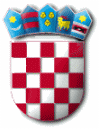    Goran Gržančić, dr.med.Predsjednik Općinskog vijeća Temeljem članka 56. Poslovnika Općinskog vijeća Općine Punat („Službene novine Primorsko – goranske županije“, broj 12/18, 3/20, 3/21 i 36/22) podnosim sljedećiAMANDMANna prijedlog Proračuna Općine Punat za 2023. godinus projekcijama za 2024. i 2025. godinuU prijedlogu Proračuna Općine Punat za 2023. godinu s projekcijama za 2024. i 2025. godinu u članku 3., Programu 1009 Program održavanja komunalne infrastrukture, Aktivnost A100901 Održavanje javne rasvjete, kto 32231 električna energija smanjuje se za iznos od 3.982,00 EUR-a i prenosi se na novu Aktivnost A100906 Održavanja građevina, uređaja i predmeta javne namjene, kto 32349 Održavanje e-bicikla.O b r a z l o ž e n j eOvaj amandman se predlaže zbog potrebe održavanja i popravka postojećih bicikala koji su u sustavu javnog iznajmljivanja na otoku Krku.       OPĆINSKI NAČELNIK        Daniel Strčić, bacc.inf.REPUBLIKA   HRVATSKAPRIMORSKO – GORANSKA ŽUPANIJAOPĆINA PUNATOPĆINSKI NAČELNIKKLASA:024-05/22-01/7URBROJ:2170-31-02/1-22-5Punat, 25. studenog 2022. godine 